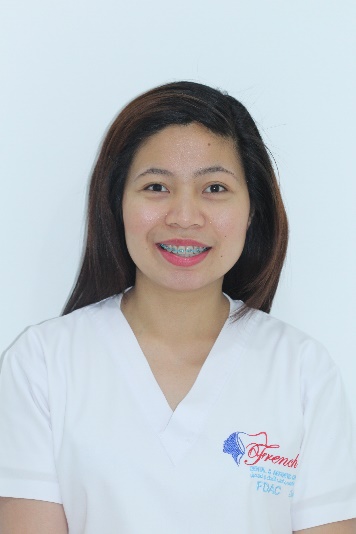 OBJECTIVETo be able to develop my capabilities within professional environment and to gain knowledge to my work experience that will build my career effectively.SKILLSProficient in Microsoft Office (Word, Excel, PowerPoint, and Access)Knowledgeable in Programming Languages (Turbo C, C++, HTML)Proficient in Microsoft Visual Studio (FoxPro, Visual Basic 6.0, Visual Studio 2010)Proficient in Adobe PhotoshopKnowledgeable in Macromedia Flash, Adobe Flash ProfessionalTyping Skills 50 – 60wpmEMPLOYMENT RECORDIT ASSISTANT/DENTAL ASSISTANT                  French Dental & Aesthetic CenterMay 14, 2015 - Present                                      	      Al Karama St. Abu dhabi, UAEResponsible for the IT work in our clinic,Taking photos and editing the before and after photos of the ortho patients and putting it on the Dolphin ImagingSending Messages to the patient for the cancellation or confirmation of their appointmentResponsible for the installation, operation and maintenance of computer systems and other technologies, such as communication systems.Setting up peripherals such as printers or routers, repairing equipment and providing daily support for computer network users.Assisting GP Dentist, preparing the things that the doctor needed in the treatment.Prepares treatment room for patient by following prescribed procedures and protocols.Provides materials by selecting, mixing, and placing materials on instruments and in the patient's mouth.Work with patients to make them comfortable in the dental chair and to prepare them for treatments and procedures. Prepare the work area for patient treatment by setting out instruments and materials. Help dentists by handing them instruments during procedures Keep patients’ mouths dry by using suction hoses or other equipment  Taking panoramic and periapical x-rays to the patientKeep records of dental treatments; Preparing medical report of the patient Opening a file for a new patientIT ASSISTANT				         Psalm Transport Line & Liason Svc. Corp. Sept. 01, 2013 – Sept. 30, 2014		         Quezon City, Philippineskeep personal IT skills and knowledge up to datemaintained and upgrade a computer software and hardwareSupport end-users with IT-related problems in a responsive and service oriented manner. Setup, management, and maintenance of IT-related equipment.Responsible for writing programs that convert software programs into a logical series of instructions that a computer can follow. Codes instructions in various languages including C++ and Visual BasicGRAPHIC DESIGNER 			         	Avon the Company for WomenFeb. 2012 – Feb. 2013			         	Olongapo City, PhilippinesSuccessfully manage and coordinate graphic design projects from concepts through completion.Created design theme and graphics for marketing and sales presentations and training videos.Collaborated with clients to create vision, conceive designs, and consistently meet deadlines and requirements. Effectively build, motivate and direct design and production teams.Responsible for developing and creating both digital and print design for a wide range of print and online campaigns, publications and advertising.Responsible for creating design solutions that have a high visual impact. Listening to clients and understanding their needs before making design decisions.Developed creative ideas and concepts, choosing the appropriate media and style to meet the client’s objectives.COMPUTER TEACHER 			         	Olongapo Adventist Elementary SchoolJune 2006 - March 2007			         	Olongapo City, PhilippinesAssigns special projects to students.Creates lesson plans that are appropriate for the age and abilities of the students in the class.Ensured that computer equipment is functioning properly. Responsible for instructing computer lesson to elementary students. Guiding and assisting them in their entire learning experience, including welcoming them to the class, creating a curriculum and presenting all class information.Instruct students on basic computer skills including keyboarding, Microsoft Office and internet.Maintained student attendance records, grades, and other required records.ON THE JOB TRAININGDATA ENCODER					St. Augustine School of NursingOct. 2006 – Mar. 2007		3rd flr. Jb. Crystal Building Quirino Highway Lagro, Quezon CityEDUCATIONAL BACKGROUNDCOLLEGE:		ASSOCIATE IN COMPUTER SCIENCE			Network Computer and Business Colleges			June 2005 – March 2007			SBMA PhilippinesSECONDARY:	Network Computer and Business Colleges			2001 – 2005			SBMA PhilippinesPRIMARY:		Olongapo Adventist Elementary School			1995 – 2001			Olongapo City, PhilippinesPERSONAL INFORMATIONAge			: 28yrs. OldBirth Date		: August 19, 1988Birth Place		: Olongapo City, PhilippinesReligion		: Seventh-day Adventist Height			: 5’2”Weight		: 50 kls.Language Spoken	: EnglishI hereby declare that the above information is true to the best of my knowledge.ANGIELYNANGIELYN.354748@2freemail.com    